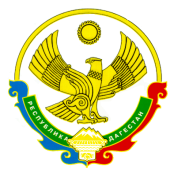 Муниципальное казённое общеобразовательное  учреждение«Хучнинская средняя общеобразовательная школа №1»____________________________________________________________________________368650  Республика Дагестан, Табасаранского район, с. Хучни,  ул.Айдемирова,21  E-mail  huchni11@mail.ru« 13   »      05.  2019г.                                                                                              №_102ПРИКАЗ о создании  Центров образования цифрового и гуманитарного профилей «Точка роста»      В соответствии с Федеральным законом от 29.12.2012 №273-ФЗ «Об образовании в Российской Федерации»,  в рамках исполнения Указа Президента Российской Федерации от 7 мая 2018 г. № 204 «О национальных целях и стратегических задачах развития Российской Федерации на период до 2024 года», распоряжением Правительства Республики Дагестан  от 29 октября 2018 г. № 235-р «Об утверждении Комплекса мер по внедрению целевой модели развития дополнительного образования детей в Республике Дагестан» в целях реализации федерального проекта «Современная школа» национального проекта «Образование» по созданию центров цифрового и гуманитарного профилей на базе образовательных организаций с использованием современных образовательных технологий и оборудования (далее - Центры образования),  и в целях реализации Дорожной карты, по созданию и открытию центров образования цифрового и гуманитароного профилей, способствующих формированию современных компетенций и навыков у детей, в том числе по предметным областям «Технология», «Информатика», «ОБЖ» на 2019 год, утвержденной приказом Минобрнауки РД от 12 марта 2019 г. № 459-13/19,  п р и к а з ы в а ю:1. Создать   Центр образования цифрового и гуманитарного профилей «Точка роста» в МКОУ «Хучнинская СОШ №1».2.Утвердить :2.1. Типовое положение о Центре образования цифрового и гуманитарного профилей «Точка роста». 2.2.План первоочередных мероприятий (дорожную карту) по созданию и функционированию Центров. 2.3.Медиаплан информационного сопровождения создания и функционирования.2.4.Калькуляцию операционных расходов на функционирование Центров.3. Координатором создания и функционирования Центров назначить Азизова Ф.И.-заместителя директора по ВР. 4. Контроль за исполнением настоящего приказа оставляю за собой.Директор школы:                                       Кулиева Д.М.План-схема Центра ГЦП «Точка роста» Для зоны формирования цифровых и гуманитарных компетенций ("Технология", "Информатика", "ОБЖ"),будет создана лаборатория информационных систем и технологий;Площадь помещения 9,10 х 5,00кв.мВ коворкинг-студии будет выделено четыре зоны:зона проектно-исследовательской деятельности и коллективной работы; зона для индивидуальной работы; зона шахматного игрового пространства;медиазона.Площадь помещения  8,00 х 5,0 кв.м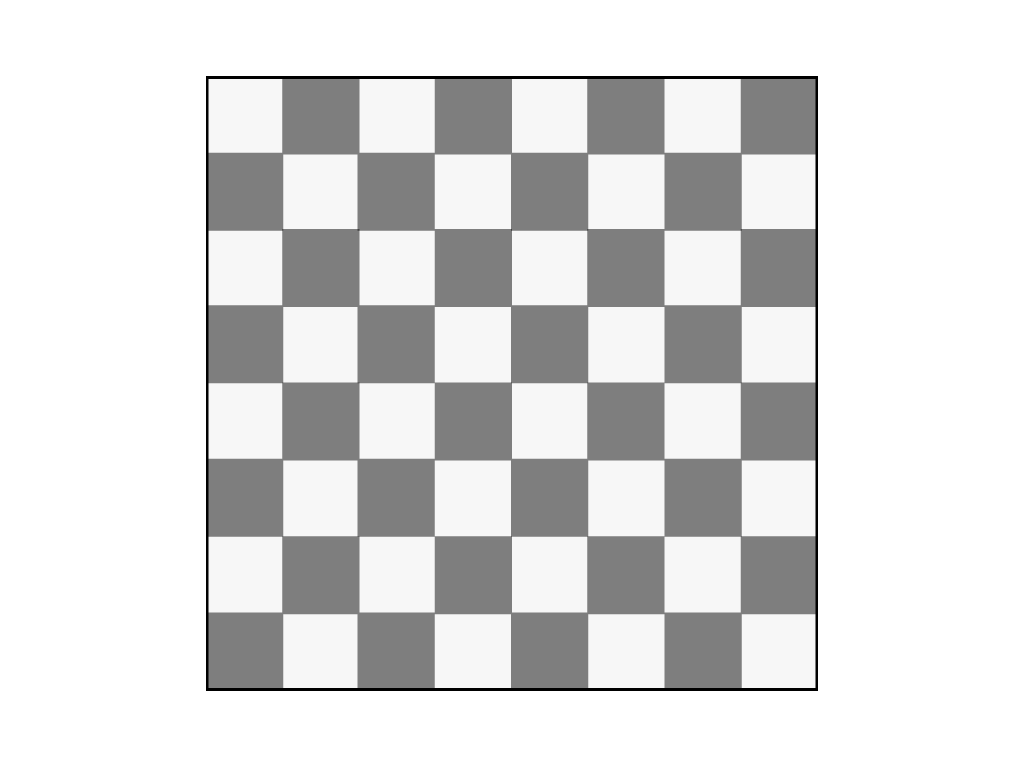 В коворкинг-студии будет выделено четыре зоны:зона проектно-исследовательской деятельности и коллективной работы; зона для индивидуальной работы; зона шахматного игрового пространства;медиазона.МКОУ «Хучнинская СОШ №1»Фотофиксация здания, где будет функционировать Центр ГЦП «Точка роста»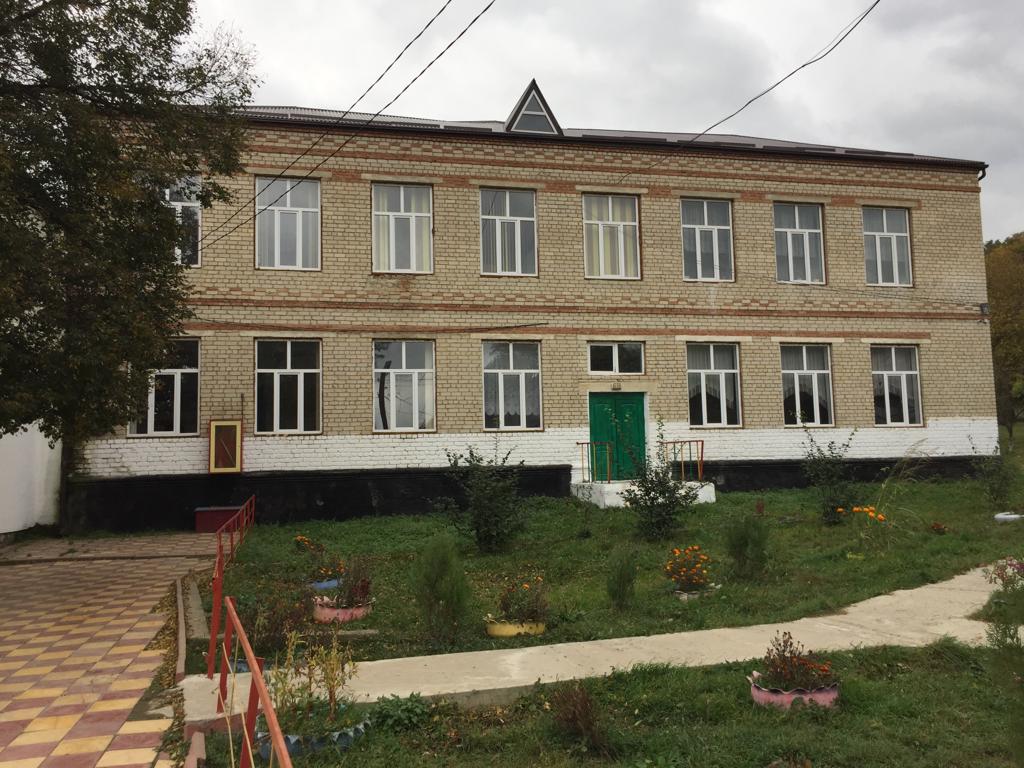 Приложение 